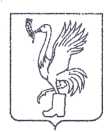 СОВЕТ ДЕПУТАТОВТАЛДОМСКОГО ГОРОДСКОГО ОКРУГА МОСКОВСКОЙ ОБЛАСТИ141900, г. Талдом, пл. К. Маркса, 12                                                          тел. 8-(49620)-6-35-61; т/ф 8-(49620)-3-33-29 Р Е Ш Е Н И Еот __23 декабря____  2021 г.                                                   №  96┌                                                      ┐Об установлении величины порогового значенияразмера дохода, приходящегося на каждого членасемьи, и стоимости имущества, находящегося в собственности членов семьи и подлежащего налогообложению, в целях признания гражданмалоимущими и предоставления им по договорам социального найма жилых помещений муниципального жилищного фонда на 2022 год	Руководствуясь п.2 ч.1 ст.14, ст.49,50 Жилищного кодекса Российской Федерации, Законом, Федеральным законом от 06.10.2003 №131-ФЗ «Об общих принципах организации местного самоуправления в Российской Федерации», Законом Московской области от 12.12.2005 №260/2005-ОЗ «О порядке ведения учета  граждан в качестве нуждающихся в жилых помещениях, предоставляемых по договорам социального найма», Законом Московской области № 231/2017-ОЗ «О порядке определения размера дохода, приходящегося на каждого члена семьи, и стоимости имущества, находящегося в собственности членов семьи и подлежащего налогообложению, в целях признания граждан малоимущими и предоставления им по договорам социального найма жилых помещений муниципального жилищного фонда», постановлением Правительства Московской области от 21.12.2007г. №997/42 «Об установлении расчетного периода накопления в целях признания граждан, проживающих в Московской области, малоимущими и предоставления им по договорам социального найма жилых помещений муниципального жилищного фонда», распоряжением Комитета по ценам и тарифам Московской области от 28.06.2021г. №101-Р «Об установлении предельной стоимости 1 квадратного метра общей площади жилья в Московской области на III, IV квартал 2021 года и на I, II кварталы 2022 года», решением Совета депутатов Талдомского городского округа Московской области от 31.01.2019г. №144 «Об установлении учетной нормы площади жилого помещения для лиц, принимаемых на учет в качестве нуждающихся в жилых помещениях и нормы предоставления площади жилого помещения по договорам социального найма в Талдомском городском округе», Уставом Талдомского городского округа, Совет депутатов Талдомского городского округаРЕШИЛ:Установить на 2022 год величину порогового значения размера дохода, приходящегося на каждого члена семьи, и стоимости имущества, находящегося в собственности членов семьи и подлежащего налогообложению, в целях признания граждан малоимущими и предоставления им по договорам социального найма жилых помещений муниципального жилищного фонда Талдомского городского округа Московской области в размере 3775,27 (три тысячи семьсот семьдесят пять рублей 27 коп.) (Приложение).Опубликовать настоящее решение в общественно-политической газете «Заря» и обеспечить его размещение на официальном сайте Талдомского городского округа Московской области.Контроль над выполнением настоящего решения возложить на председателя Совета депутатов Талдомского городского округа Аникеева М.И.Председатель Совета депутатовТалдомского городского округа	М.И. АникеевГлава Талдомского городского округа                                                                                             Ю.В. КрупенинПриложениек решению Совета депутатов Талдомского городского округаот «23» декабря 2021 г.№ 96РАСЧЕТвеличины порогового значения доходов и стоимости имущества в целях признания граждан малоимущими и предоставления им по договорам социального найма помещений муниципального жилищного фонда на 2022годМалоимущими признаются граждане Российской Федерации, проживающие на территории Талдомского городского округа Московской области, сумма среднедушевого дохода и стоимость имущества которых ниже или равна величине порогового значения доходов и стоимости имущества. Пороговое значение доходов и стоимости имущества в целях признания граждан малоимущими и предоставления им по договорам социального найма помещений муниципального жилищного фонда (ПЗ) определяется по следующей формуле: ПЗ = НП x СС : Т,  где:НП – норма предоставления площади жилого помещения по договору социального найма на одного гражданина в Талдомском городском округе Московской области:18 квадратных метров общей площади на одного человека, установленная решением Совета депутатов Талдомского городского округа Московской области от 31.01.2019г. №144;СС – значение средней рыночной стоимости 1 квадратного метра общей площади жилья по Талдомскому городскому округу Московской области 50337 руб., установленное распоряжением Комитета по ценам и тарифам Московской области от 28 июня 2021 года №101-Р «Об установлении предельной стоимости 1 квадратного метра общей площади жилья в Московской области на III, IV квартал 2021 года и на I, II кварталы 2022 года»;Т –расчетный  период накопления, установленный постановлением Правительства Московской области от 21.12.2007 №997/42 «Об установлении расчетного периода накопления в целях признания граждан, проживающих в Московской области, малоимущими и предоставления им по договорам социального найма жилых помещений муниципального жилищного фонда» - 240 месяцев.Из суммы среднедушевого дохода и стоимости имущества гражданина исключаются величина прожиточного минимума, установленного в Московской области, и сумма оплаты коммунальных услуг.Расчет:ПЗ=НП*СС<2>/Т<3>ПЗ=18 кв.м.*50337 руб./240мес.ПЗ=3775,27 рублей